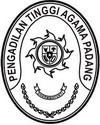 Nomor	: W3-A/       /KU.01/X/2022	   Padang, 21 September 2022Lampiran	: 1 (satu) suratPerihal	: Permohonan Persetujuan Revisi Anggaran		Satker Pengadilan Agama Lubuk Basung	                  Yth. Sekretaris Mahkamah Agung RICq. Kepala Biro Keuangan	Di			JAKARTAAssalamu’alaikum, Wr. Wb.	Sehubungan dengan Surat Sekretaris Pengadilan Agama Lubuk Basung Nomor W3-A17/1735/KU.01/X/2022 tanggal 19 September 2022 perihal Permohonan Persetujuan Revisi Anggaran, dengan ini kami teruskan surat permohonan tersebut dengan harapan dapat disetujui. 	Demikian disampaikan, atas perhatiannya diucapkan terima kasih.Wassalam	Sekretaris Idris Latif, SH, MHTembusan :Ketua Pengadilan Tinggi Agama Padang sebagai laporan;Sekretaris Pengadilan Agama Lubuk Basung.